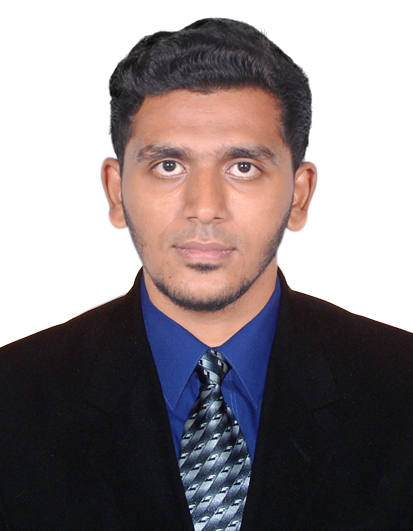 Career Objective:With extensive experience in Financial and Management Accounting, Administration and Marketing areas, I am looking towards a challenging and rewarding career in a professionally managed organization and contribute towards its growth.  Summary: Over all 3 Years of Experience in the Fields of Accounts and Auditing.Ability to act and operate independently with minimal daily direction from manager to accomplish Objectives
• Ability to work cooperatively and collaboratively with all levels of employees, management and
• External agencies to maximize performance, creativity, problem solving and results.Accounts & Audit Assistant					      June 2012 – Jan 2014Ganesh Babu, Auditing FirmAudit Firm is a Leading Audit group in the region involved in Concurrent Audit in the Leading Banks, Tax Audit for Individuals, Firms and Corporate Level.Significant AccomplishmentMaintaining of Accounts .Scruitising the Ledger.Preparation of Depreciation Schedule and Bank Reconciliation.Check and Inspect the Accuracy of Accounts Receivable and Payable Ledger.Develop and Maintain the Clients and Business Partners Databases.Analyze and recommend Changes in Internal Audit Control.Create and Manage budgets, Balance sheets and other related Financial Statements.Prepare Audit paperwork in accordance with Standards and requirement.A Perform physical count if needed and safeguard Client’s assets and properties.Testing and enhancing the Audit control environment, report about any deviations to the Clients.Finalization of Accounts and Preparation of Audit Reports.Maintaining Petty Cash and Preparation of Daily Expenses Sheets.Accounts Payable			Jan 2014 – Jan 2015           Ahamed and Co General Trading Company               Significant AccomplishmentResponsible for Petty Cash, Bank reconciliation, Supplier reconciliation of all the branches of the Company.Verify the accuracy of A/P batch output to ensure correct coding of vendor, general ledger account, invoice amount, and matching these to check.Receive and verify invoices with LPO, GRN & requisitions and rectify the discrepancies & recording/posting of invoices in the Accounting Software.Responsible for Preparing Monthly Vendor Balance Summary ,Aging Report ,Depreciation Schedule and Prepayments & AdvancesResponsible for Preparing Cheques as per the Aging Details and Manage the Daily Cheque run.Maintain listing of accounts payable.Maintaining Branch Accounts Reconciliation.ACADEMIC CREDENTIALSPursuing Inter ICWAI Bachelor of Commerce (B.Com), First Class with aggregate of 67% - A+ Grade           Jamal Mohamed College, Bharathidasan University, Tamil Nadu - India, Completed 2012Additional Qualification:Certification in Computer Hardware 	Systech Hardware Centre, Trichy, Tamil Nadu – ChennaiCompleted in Financial & Cost Modules in Institute of Cost and Work ManagementICWAI - Chennai.Computer ProficiencyAccounting Package:	 Tally (ERP – 9.0)Application Packages		Ms Office Suits - Word, Excel, Power Point, Front PagePersonal DetailsNationality:			IndianDate of Birth:   		19th Nov 1991Gender:			Male	Marital Status:			Single	Religion:			Islam	Languages Known: 		English & Tamil